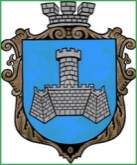 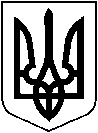 УКРАЇНА ХМІЛЬНИЦЬКА МІСЬКА РАДАВІННИЦЬКОЇ ОБЛАСТІВиконавчий комітет РІШЕННЯвід «_____»  2022 року  							№			Про зміни до Порядку використання коштів міського бюджету, передбачених на фінансування заходів Комплексної програми розвитку культури та туризму Хмільницької міської територіальної громади на 2022-2026 роки  (зі змінами) На виконання  Комплексної  програми розвитку культури та туризму  Хмільницької міської територіальної громади на 2022-2026 роки (зі змінами), затвердженої  рішенням 14 сесії міської ради 8 скликання від 24.06.2021 р. № 573, відповідно до Бюджетного кодексу України, Порядку формування, фінансування та виконання міських цільових програм, затверджених рішенням 25 сесії Хмільницької міської ради 6 скликання від 05.07.2012 року № 1755(зі змінами)керуючись ст. 28, ст. 59 Закону України «Про місцеве самоврядування в Україні», Постановою КМУ від 11.03.2022р. № 252 «Деякі питання формування та виконання місцевих бюджетів у період воєнного стану», виконавчий комітет Хмільницької міської радиВИРІШИВ:Внести зміни до Порядку використання коштів міського бюджету затвердженого  рішенням 24 сесії міської ради 8 скликання від 10 грудня 2021 р. № 946, передбачених на фінансування заходів Комплексної програми розвитку культури та туризму  Хмільницької міської територіальної громади на 2022-2026 роки (зі змінами),  а саме доповнити пункт 4  Додатку № 10 «Порядок використання коштів міського бюджету для КЗ «Будинок культури» наступними рядком:- придбання електросамокатів для міського парку культури і відпочинку ім. Т.Г. Шевченка, Комунального закладу "Будинок культури" Хмільницької міської ради.2.  Організаційному відділу  міської ради у документах постійного зберігання зазначити факт та підставу внесення змін та доповнень до рішення згідно п.1 цього рішення.3. Контроль за виконанням цього рішення покласти на заступника міського голови з питань діяльності виконавчих органів міської ради (Сташко А.В.).Міський голова                                                          Микола ЮРЧИШИН